
                   2017 liepos 29 d.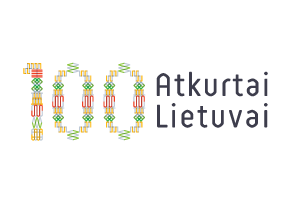  BENDRUOMENIŲ SĄSKRYDIS MIELAGĖNUOSEPROGRAMA 12.00 val.- bendruomenių atvykimas,registracija ir įsikūrimas (bendruomenės kiemeliui didelių palapinių nesivežti)   12.30 val. –  Svečių pasižvalgymas po Mielagėnus              1.  Aplankysime Šv. Jono Krikštytojo  bažnyčią.                                       2. Pri e istorinės atminties paminklų, uždegsime atminimo žvakutes žuvusiems.                                    13.00 val.–   Šventės pradžia lauko estradoje;vėliavų pakėlimas, himno giedojimas, svečių pristatymas, sveikinimo kalbos.                                                               13.30  val.  savarankiškų užduočių atlikimas;                            1. Floristinių kilimų ,,audimas“ (žolynus atsivežam patys, rėmeliai  2x1 bus pagaminti )                                                                                   2. Kulinarinio paveldo patiekalų paruošimas parodai-degustacijai (pavėsinėje-paviljone)                                3.Instruktažas vertinimo komisijai                                                                                                                    14. 30 val.–  saviveklinių kolektyvų pasirodymas (jo metu vertinimo komisija susumuoja bendruomenių veiklos ir  savarankiškų  užduočių rezultatus)                         15.30 val    Pietų   užkandėlė  pavėsinėje-paviljone.       16.15 val. Vertinimo komisijos išvados, geriausiųjų apdovanojimai.                                                                 16.45 val.Teatralizuotas ,,GERUMO PAUKŠTĖS“ perdavimas šauniausiai bendruomenei.17.00 val.Voldemaro  Frankonio  ir grupės populiarios muzikos koncertas.                                                        (koncerto metu laužo užkūrimas,  šokiai prie laužo )18.30 val.  Kavos pertraukėlė  pavėsinėje-paviljone.19.00 val.šventės vėliavų nuleidimas,atsisveikinimo daina, šventės pabaiga.21.00- 01 val. DISKOTEKARĖMĖJAI: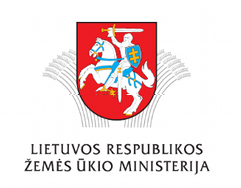 Ignalinos rajono savivaldybės administracija.Mielagėnų seniūnija.Informaciniai rėmėjai: Lietuvos radijas, ,,Mūsų Ignalina“, ,,Nauja vaga“, ,,Švenčionių kraštas“, „Utenos apskrities žinios“ORGANIZATORIAI: Mielagėnų seniūnijos bendruomenė,  Ignalinos raj. VVG,                                          Seniūnė M. Bielinienė, Laisvalaikio organizatorė  A . ČerniauskienėBendruomenes prašome registruotis  tel.: 86 1568184 ( Valė), 86 2432766 ( Aldona); Facebook - ,,Mielagėnų kraštas“,  Pirmą kartą Mielagėnuose  Rytų Aukštaitijos bendruomenių sąskrydis vyko 2007m. Po 10 metų 2017 m.sąskrydis vėl sugrįžo į Mielagėnus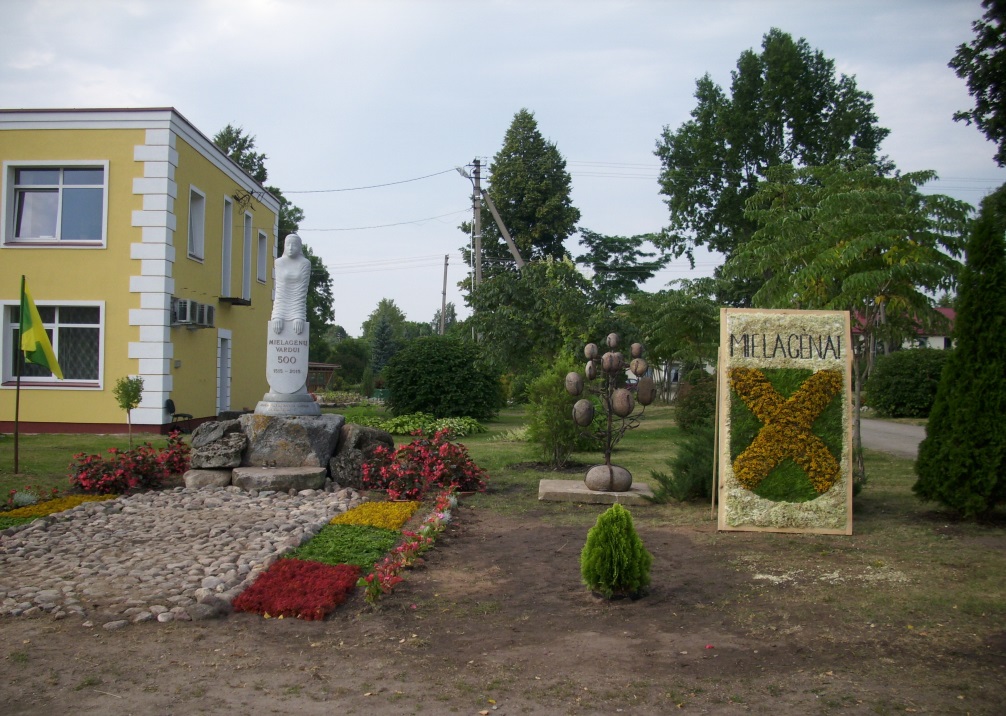                          KVIETIMAS       Liepos 29 d. Ignalinos rajono Mielagėnų          miestelyje vyks XIII Rytų Aukštaitijos        Bendruomenių   SĄSKRYDIS